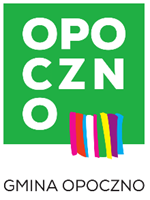 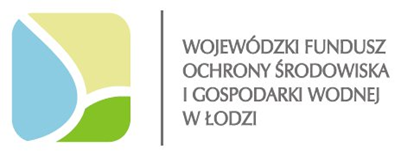 DEKLARACJA UDZIAŁU W PROGRAMIE „DESZCZÓWKA – Gromadzenie wód opadowych”UWAGA!!!!Złożenie deklaracji ma jedynie charakter informacyjny i nie przesądza o otrzymaniu dofinansowania.Prosimy o dokładne i pełne wypełnienie deklaracji.Niepełne lub nieprawidłowe wypełnienie deklaracji może skutkować nie uwzględnieniem jej przy sporządzeniu wniosku o dofinansowanie realizacji przedsięwzięcia ze środków Wojewódzkiego Funduszu Ochrony Środowiska i Gospodarki Wodnej w Łodzi.Organ właściwy do złożenia deklaracji: 1.Dane podstawowe2. Charakterystyka zadaniaogrodu deszczowego muldy chłonnejstudni chłonnejnaziemnego wolnostojącego zbiornika na wodę opadową z dachupodziemnego zbiornika na wody opadoweRodzaj terenu, z którego następuje zasilenie instalacji wodą (np. dach, ogród, droga)…………………………………………………………………………………………………..Wielkość instalacji:spowolnienie spływu wody [m3]/rok - …………………………………………………powierzchnia [m2]- ………………………………………………………………………………………………………………3. Planowany termin realizacji inwestycji (proszę podać co najmniej miesiąc i rok)4. Planowane koszty realizacji inwestycji (wypełniamy wszystkie pola tabeli)Rozliczenie kosztów zadania następuje wyłącznie w  kwotach netto tj. bez podatku VAT.Deklaruję swój udział w w/w programie planowanym do realizacji w latach 2020 – 2022 polegającym na efektywnym i oszczędnym korzystaniu z zasobów wodnych poprzez ograniczenie poboru wody uzdatnionej na potrzeby ekosystemów przyrodniczych, stabilizowanie warunków wilgotności i mikroklimatu w warunkach lokalnych. Zwiększenie naturalnej retencji na terenie Gminy Opoczno, polegające na gromadzeniu wód opadowych i roztopowych w miejscu ich powstawania.Przyjmuję do wiadomości, że warunkiem realizacji programu jest pozyskanie środków finansowych przez Gminę Opoczno oraz spełnienie wymogów stawianych przez instytucje udzielające dofinansowania                                                                                                  ……………………………………………………..                                                                                                                               (data i czytelny podpis)Oświadczam, że wszystkie podane w deklaracji informacje są prawdziwe i zgodne ze stanem faktycznym                                                                                              ………………………………………………………                                                                                                                                      (data i czytelny podpis)         Zgodnie z art.6 ust.1 lit. a ogólnego rozporządzenia o ochronie danych osobowych z dnia 27 kwietnia 2016 r. zwanego RODO  (Dz. Urz. UE L 119 z 04.05.2016) wyrażam zgodę na przetwarzanie moich danych osobowych zawartych w deklaracji na potrzeby złożenia wniosku o dofinansowanie i rozliczenie                                               w ramach Programu Priorytetowego „Deszczówka – Gromadzenie wód opadowych”  WFOŚIGW w Łodzi.                                                                                              ………………………………………………………                                                                                                                       (data i czytelny podpis)Klauzula informacyjnaZgodnie z art. 13 ust. 1 i 2 Rozporządzenia Parlamentu Europejskiego i Rady (UE) 2016/679 z 27 kwietnia 2016 r. w sprawie ochrony osób fizycznych w związku z przetwarzaniem danych osobowych  i w sprawie swobodnego przepływu takich danych oraz uchylenia dyrektywy 95/46/WE (ogólnie rozporządzenie o ochronie danych) informujemy, że:Administratorem Pani/Pana danych osobowych jest Burmistrz Opoczna z siedzibą w Opocznie,                                           ul. Staromiejska 6, 26-300 Opoczno.Sprawami z zakresu ochrony danych osobowych w Urzędzie zajmuje się wyznaczony przez Administratora Inspektor Danych Osobowych, z którym można się skontaktować poprzez e-mail: iod@um.opoczno.pl, tel. +48 44 786 01 66.Pani/Pana dane osobowe przetwarzane będą w celu opracowania przez Gminę Opoczno wniosku                                            o udzielenie dofinansowania  zadania w ramach „Programu Priorytetowego Deszczówka – Gromadzenie wód opadowych” przyjętego Uchwałą Nr 89/X/2019 z dnia 24.10.2019 r. rady nadzorczej Wojewódzkiego Funduszu Ochrony Środowiska i Gospodarki Wodnej w Łodzi.Podstawa prawna:Art.30 1 ust. 1 ustawy o samorządzie gminnym (t.j Dz.U.2019, poz. 506)Pani/Pana dane osobowe zostaną udostępnione Wojewódzkiemu  Funduszowi Ochrony Środowiska i Gospodarki Wodnej w Łodzi, ul. Dubois 118, 93 – 465 Łódź.Dane osobowe będą przechowywane przez okres realizacji zadania, a w przypadku otrzymania przez Gminę Opoczno dofinansowania, również przez okres trwałości zadania ,tj. przez okres nie krótszy niż 3 lata licząc od ostatecznego terminu na złożenie do Wojewódzkiego Funduszu Ochrony Środowiska i Gospodarki Wodnej                      w Łodzi rozliczenia końcowego przez Gminę Opoczno.Posiada Pani/Pan prawo dostępu do treści swoich danych oraz prawo ich sprostowania, usunięcia, ograniczenia przetwarzania, prawo do przenoszenia danych, prawo wniesienia sprzeciwu, prawo do cofnięcia zgody.Ma Pani/Pan prawo wniesienia skargi do organu nadzorczego – Prezesa Urzędu Ochrony Danych Osobowych, gdy uznacie Państwo, iż przetwarzanie danych osobowych narusza przepisy  o ochronie danych osobowych.Pani/Pana dane nie będą przetwarzane w sposób zautomatyzowany, w tym również w formie profilowania.   Podane przez Panią/Pana danych jest dobrowolne, ale niezbędne do opracowania przez Gminę Opoczno wniosku o udzielenie dofinansowania zadania w ramach „Programu Priorytetowego Deszczówka – Gromadzenie wód opadowych” przyjętego Uchwałą Nr 89/X/2019 z dnia 24.10.2019 r. rady nadzorczej Wojewódzkiego Funduszu Ochrony Środowiska i Gospodarki Wodnej w Łodzi  Fakt niepodania w/w danych skutkuje brakiem możliwości uzyskania dofinansowania na gromadzenie wód opadowych.     	Nazwa i adres siedziby organu do którego należy złożyć deklarację:Gmina Opocznoul. Staromiejska 626-300 OpocznoImię i nazwisko                               Imię i nazwisko                               Adres do korespondencjiAdres do korespondencjiAdres do korespondencjiAdres do korespondencjiAdres do korespondencjiAdres do korespondencjiAdres do korespondencjiAdres do korespondencjimiejscowośćmiejscowośćulicanr budynku/lokalunr budynku/lokalukod  pocztowytelefontelefonmailLokalizacja zadania planowanego do realizacji w/w programuLokalizacja zadania planowanego do realizacji w/w programuLokalizacja zadania planowanego do realizacji w/w programuLokalizacja zadania planowanego do realizacji w/w programuLokalizacja zadania planowanego do realizacji w/w programuLokalizacja zadania planowanego do realizacji w/w programuLokalizacja zadania planowanego do realizacji w/w programuLokalizacja zadania planowanego do realizacji w/w programumiejscowośćmiejscowośćmiejscowośćulicaulicaulicanr budynku/ lokalunr budynku/ lokalunr budynku/ lokalukod  pocztowykod  pocztowykod  pocztowytytuł prawny do nieruchomości: własność/współwłasność, użytkowanie wieczyste, inne (podać jakie?)tytuł prawny do nieruchomości: własność/współwłasność, użytkowanie wieczyste, inne (podać jakie?)tytuł prawny do nieruchomości: własność/współwłasność, użytkowanie wieczyste, inne (podać jakie?)tytuł prawny do nieruchomości: własność/współwłasność, użytkowanie wieczyste, inne (podać jakie?)tytuł prawny do nieruchomości: własność/współwłasność, użytkowanie wieczyste, inne (podać jakie?)tytuł prawny do nieruchomości: własność/współwłasność, użytkowanie wieczyste, inne (podać jakie?)tytuł prawny do nieruchomości: własność/współwłasność, użytkowanie wieczyste, inne (podać jakie?)tytuł prawny do nieruchomości: własność/współwłasność, użytkowanie wieczyste, inne (podać jakie?)Rozpoczęcie(nie wcześniej niż po podpisaniu umowy między WFOŚIGW                   w Łodzi a Gminą OpocznoZakończeniemaksymalnie do 31.08.2022 1.1.Koszty całkowite (zaokrąglić do pełnych złotych )NettoBruttoBrutto2.2.w tym: koszt zakupu zbiornika na wody opadowe3.3.w tym: zakup materiałów do wybranego zadania4.4.w tym: zakup roślin do wybranego zadania5.5.w tym: roboty budowlano - montażowe związane           z modyfikacją istniejących systemów spustowych wód opadowych do zasilenia nowych inwestycji6.6.w tym: roboty budowlano – montażowe  związane z wykonaniem inwestycji gromadzenia wód opadowych7.w tym inne (wymienić jakie)w tym inne (wymienić jakie)8.RazemRazem